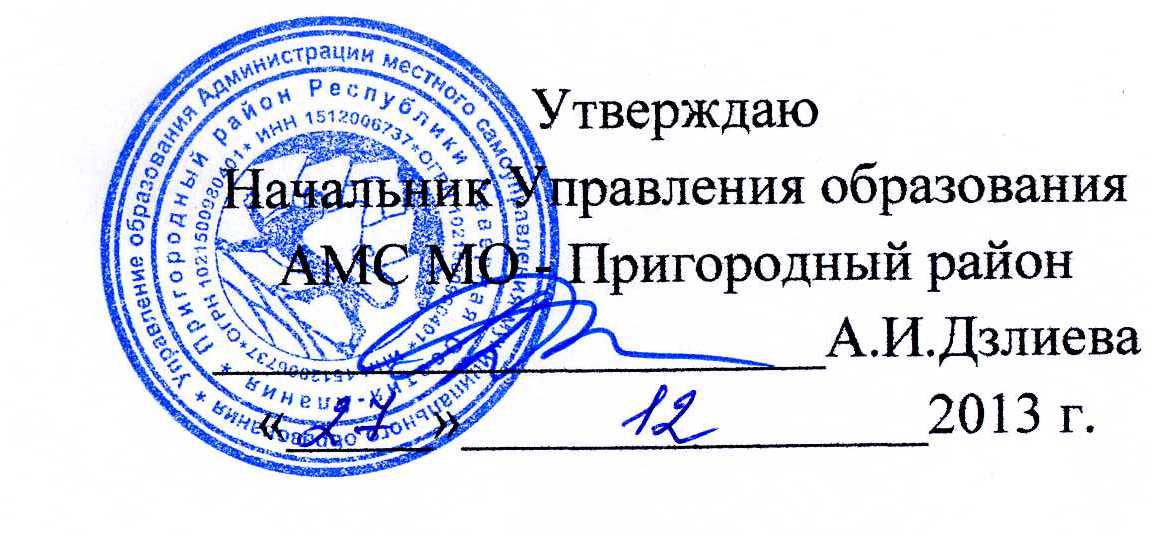 Муниципальное задание муниципального бюджетного образовательного   учреждения «Средняя общеобразовательная школа  №1 ст.Архонская» муниципального образования – Пригородный район                    на 2014 год и плановый период 2015 и 2016 годовРАЗДЕЛ 11.           Наименование  муниципальной услуги: предоставление общедоступного и бесплатного начального общего  образования по основным общеобразовательным программам.2.               Потребители муниципальной услуги:3. Показатели, характеризующие объем и (или) качество муниципальной услуги 3.1. Показатели, характеризующие качество муниципальной услуги:3.2. Объем муниципальной услуги (в натуральных показателях) 4. Порядок оказания муниципальной услуги.4.1. Нормативные правовые акты, регулирующие порядок оказания муниципальной услуги:4.2. Порядок информирования потенциальных потребителей муниципальной услуги:5. Основания для досрочного прекращения исполнения муниципального задания5.1. Основаниями для досрочного прекращения оказания услуг являются:6. Предельные цены (тарифы) на оплату муниципальной услуги в случаях, если федеральным законом предусмотрено их оказание на платной основе6.1. Нормативный правовой акт, устанавливающий цены (тарифы) либо порядок их установления________________________________________________________________________________________________________________________________6.2. Орган, устанавливающий цены (тарифы)__________________________________________________________________________________________6.3. Значения предельных цен (тарифов)7. Порядок  контроля за исполнением  муниципального заданияКонтроль за оказанием услуг в рамках задания осуществляется посредством сбора и анализа первичной формы ФГСН № ОШ-1 «Сведения о дневном общеобразовательном учреждении на начало учебного года»», формы ФГСН № 76-РИК «Сведения о дневных общеобразовательных учреждениях на начало учебного года»; формы ФГСН 83-РИК «Сведения о численности и составе педагогических работников общеобразовательных школ»; публичных отчетов руководителя учреждения; проведения проверок выполнения муниципального задания.8. Требования к отчетности об исполнении муниципального задания8.1 Форма отчета об исполнении муниципального задания :Отчет об исполнении муниципального задания муниципальным бюджетным образовательным  учреждением «Средняя общеобразовательная школа  №1 ст.Архонская» муниципального образования – Пригородный район   по состоянию на __01-2014г._______8.2 Сроки предоставления отчетов об исполнении муниципального заданияСроки представления отчетов об исполнении муниципального задания: квартал, полугодие, 9 месяцев, год.8.3. Иные требования к отчетности об исполнении муниципального задания: нет.  9.Иная информация, необходимая для исполнения (контроля за исполнением) муниципального задания: нет.РАЗДЕЛ 21.           Наименование  муниципальной услуги: предоставление общедоступного и бесплатного основного общего  образования по основным общеобразовательным программам.2.               Потребители муниципальной услуги:3. Показатели, характеризующие объем и (или) качество муниципальной услуги 3.1. Показатели, характеризующие качество муниципальной услуги:3.2. Объем муниципальной услуги (в натуральных показателях) 4. Порядок оказания муниципальной услуги.4.1. Нормативные правовые акты, регулирующие порядок оказания муниципальной услуги:4.2. Порядок информирования потенциальных потребителей муниципальной услуги :5. Основания для досрочного прекращения исполнения муниципального задания5.1. Основаниями для досрочного прекращения оказания услуг являются:6. Предельные цены (тарифы) на оплату муниципальной услуги в случаях, если федеральным законом предусмотрено их оказание на платной основе6.1. Нормативный правовой акт, устанавливающий цены (тарифы) либо порядок их установления________________________________________________________________________________________________________________________________6.2. Орган, устанавливающий цены (тарифы)__________________________________________________________________________________________6.3. Значения предельных цен (тарифов)7. Порядок  контроля за исполнением  муниципального заданияКонтроль за оказанием услуг в рамках задания осуществляется посредством сбора и анализа первичной формы ФГСН № ОШ-1 «Сведения о дневном общеобразовательном учреждении на начало учебного года»», формы ФГСН № 76-РИК «Сведения о дневных общеобразовательных учреждениях на начало учебного года»; формы ФГСН 83-РИК «Сведения о численности и составе педагогических работников общеобразовательных школ»; публичных отчетов руководителя учреждения; проведения проверок выполнения муниципального задания.8. Требования к отчетности об исполнении муниципального задания8.1 Форма отчета об исполнении муниципального задания :Отчет об исполнении муниципального задания Муниципальным бюджетным образовательным  учреждением «Средняя общеобразовательная школа  №1 ст.Архонская» муниципального образования – Пригородный район   по состоянию на _01.2014г.________8.2 Сроки предоставления отчетов об исполнении муниципального заданияСроки представления отчетов об исполнении муниципального задания: квартал, полугодие, 9 месяцев, год.8.3. Иные требования к отчетности об исполнении муниципального задания: нет.  9.Иная информация, необходимая для исполнения (контроля за исполнением) муниципального задания: нет.РАЗДЕЛ 31.           Наименование  муниципальной услуги: предоставление общедоступного и бесплатного среднего (полного) общего образования по основным общеобразовательным программам.2.               Потребители муниципальной услуги:3. Показатели, характеризующие объем и (или) качество муниципальной услуги 3.1. Показатели, характеризующие качество муниципальной услуги:3.2. Объем муниципальной услуги (в натуральных показателях) 4. Порядок оказания муниципальной услуги.4.1. Нормативные правовые акты, регулирующие порядок оказания муниципальной услуги:4.2. Порядок информирования потенциальных потребителей муниципальной услуги :5. Основания для досрочного прекращения исполнения муниципального задания5.1. Основаниями для досрочного прекращения оказания услуг являются:6. Предельные цены (тарифы) на оплату муниципальной услуги в случаях, если федеральным законом предусмотрено их оказание на платной основе6.1. Нормативный правовой акт, устанавливающий цены (тарифы) либо порядок их установления________________________________________________________________________________________________________________________________6.2. Орган, устанавливающий цены (тарифы)__________________________________________________________________________________________6.3. Значения предельных цен (тарифов)7. Порядок  контроля за исполнением  муниципального заданияКонтроль за оказанием услуг в рамках задания осуществляется посредством сбора и анализа первичной формы ФГСН № ОШ-1 «Сведения о дневном общеобразовательном учреждении на начало учебного года»», формы ФГСН № 76-РИК «Сведения о дневных общеобразовательных учреждениях на начало учебного года»; формы ФГСН 83-РИК «Сведения о численности и составе педагогических работников общеобразовательных школ»; публичных отчетов руководителя учреждения; проведения проверок выполнения муниципального задания.8. Требования к отчетности об исполнении муниципального задания8.1 Форма отчета об исполнении муниципального задания :Отчет об исполнении муниципального задания Муниципальным бюджетным образовательным  учреждением «Средняя общеобразовательная школа  №1 ст.Архонская» муниципального образования – Пригородный район   по состоянию на _01.2014г.________8.2 Сроки предоставления отчетов об исполнении муниципального заданияСроки представления отчетов об исполнении муниципального задания: квартал, полугодие, 9 месяцев, год.8.3. Иные требования к отчетности об исполнении муниципального задания: нет.  9.Иная информация, необходимая для исполнения (контроля за исполнением) муниципального задания: нет.РАЗДЕЛ 41.           Наименование  муниципальной услуги: организация отдыха детей в каникулярное время.2.               Потребители муниципальной услуги:3. Показатели, характеризующие объем и (или) качество муниципальной услуги 3.1. Показатели, характеризующие качество муниципальной услуги:3.2. Объем муниципальной услуги (в натуральных показателях) 4. Порядок оказания муниципальной услуги.4.1. Нормативные правовые акты, регулирующие порядок оказания муниципальной услуги:4.2. Порядок информирования потенциальных потребителей муниципальной услуги:5. Основания для досрочного прекращения исполнения муниципального задания5.1. Основаниями для досрочного прекращения оказания услуг являются:6. Предельные цены (тарифы) на оплату муниципальной услуги в случаях, если федеральным законом предусмотрено их оказание на платной основе6.1. Нормативный правовой акт, устанавливающий цены (тарифы) либо порядок их установления________________________________________________________________________________________________________________________________6.2. Орган, устанавливающий цены (тарифы)__________________________________________________________________________________________6.3. Значения предельных цен (тарифов)7. Порядок  контроля за исполнением  муниципального заданияКонтроль за оказанием услуг в рамках задания осуществляется посредством сбора и анализа первичной формы ФГСН № 1-ОЛ «Сведения о детском оздоровительном учреждении»8. Требования к отчетности об исполнении муниципального задания8.1 Форма отчета об исполнении муниципального задания :Отчет об исполнении муниципального задания Муниципальным бюджетным образовательным  учреждением «Средняя общеобразовательная школа  №1 ст.Архонская» муниципального образования – Пригородный район   по состоянию на __01.2014г._______8.2 Сроки предоставления отчетов об исполнении муниципального заданияСроки представления отчетов об исполнении муниципального задания: квартал,  полугодие,  9 месяцев, год.8.3. Иные требования к отчетности об исполнении муниципального задания: нет.  9.Иная информация, необходимая для исполнения (контроля за исполнением) муниципального задания: нет.Наименование категории потребителя Основа предоставления услуги1Несовершеннолетние лица в возрасте от 6,5 до 18 лет безвозмезднаяНаименование показателяЕдиница измеренияФормула расчета Значение показателей качества муниципальной услугиЗначение показателей качества муниципальной услугиЗначение показателей качества муниципальной услугиЗначение показателей качества муниципальной услугиЗначение показателей качества муниципальной услугиИсточник информации о значении показателя (исходные данные для его расчета)Наименование показателяЕдиница измеренияФормула расчета Отчетный финансовый год.Текущий финансо-вый год.Очередной финансовый год.Первый год планового периода
2015 г.Второй год планового периода
2016 г.Источник информации о значении показателя (исходные данные для его расчета)1234567891.
Удовлетворенность качеством начального общего образования детей% от 
числа опрошенных(Кол-во родителей учащихся 1-4-х классов, удовлетворенных качеством  начального общего образования детей / Кол-во опрошенных родителей о качестве общего образования детей) * 10066,772,399,599,9100Мониторинг качества деятельности
ОУ2. Доля обучающихся, успешно освоивших образовательную программу по итогам учебного года%Кол-во уч-ся 1-4-х, успешно освоивших образовательные программы по итогам учебного года / количество учащихся  *  10099,999,999,999,999,9Отчет3.Охват обучающихся горячим питанием%Кол-во учащихся 1-4-х классов, получающих горячее бесплатное питание  / Кол-во учащихся 1-4-х классов) * 100100100100100100Результаты мониторинга организации питания4. Доля выпускников 4-х классов, сохранивших и повысивших группу здоровья с момента поступления в школу%(Кол-во учащихся 4-х классов, сохранивших и повысивших группу здоровья с момента поступления в школу / Кол-во учащихся 4-х классов) * 1007180909090Мониторинг качества деятельности
ОУ5. Доля педагогов со стажем работы от 0 до 5 лет%(Кол-во педагогов со стажем работы от 0 до 5 лет / Кол-во педагогов в учреждении) * 1001112131415Форма 83-РИК6. Доля административно-управленческих и педагогических работников, работающих в начальной школе, прошедших обучение (не менее 72 часов) в отчетном периоде%(Кол-во административно-управленческих и педагогических работников, работающих в начальной школе, прошедших обучение (не менее 72 часов) в отчетном периоде / Кол-во административно-управленческих и педагогических работников учреждения) * 1002020202020Мониторинг качества деятельности ОУ,Форма 83-РИК7. Доля административно-управленческих и педагогических работников, работающих в начальной школе, имеющих первую и высшую категории%(Кол-во административно-управленческих и педагогических работников, работающих в начальной школе, имеющих первую и высшую категории / Кол-во административно-управленческих и педагогических работников учреждения) * 1007080808080ОШ-5,83-РИК8.  Доля учителей начальных классов, имеющих  высшее профессиональное образование%(Кол-во учителей начальных классов, имеющих  высшее профессиональное образование / Кол-во учителей начальных классов учреждения) * 1005060708080ОШ-5,83-РИК9. Количество жалоб потребителей на качество оказания услугед.Количество жалоб потребителей на качество оказания услуги00000Книга регистрации обращений граждан ОУ10. Количество нарушений, выявленных контролирующими органамиед.Количество нарушений, выявленных контролирующими органами00000Акты контролирующих организацийНаименование  показателя Единица измеренияЗначения показателей объема муниципальной услугиЗначения показателей объема муниципальной услугиЗначения показателей объема муниципальной услугиЗначения показателей объема муниципальной услугиЗначения показателей объема муниципальной услугиИсточник информации о значении показателя (исходные данные для его расчета)Наименование  показателя Единица измеренияОтчетный финансовый год.Текущий финансо-вый год.Очередной финансовый год.Первый год планового периода
2015 г.Второй год планового периода
2016 г.Источник информации о значении показателя (исходные данные для его расчета)Среднегодовое число детей, получающих начальное  общее образование ученик310264264350350ОШ-1В том числе, среднегодовое число детей, получающих начальное  общее образование в соответствии с ФГОСученик35129264350350Нормативные правовые акты, регламентирующие оказание услуги1)          Федеральный закон от 29.12.12 г. №273 -ФЗ  «Об образовании в Российской Федерации»;2)          Постановление Правительства Российской Федерации от 19 .03. . № 196 «Об утверждении Типового положения об общеобразовательном учреждении»;4)      Федеральный закон от 24.07.1998г. № 124-ФЗ «Об основных гарантиях прав ребёнка в Российской Федерации»;5)          Постановление Главного государственного санитарного врача Российской Федерации от 22 .17. . № 91 «Об утверждении  СанПиН 2.4.1.2660-10 «Санитарно-эпидемиологические требования к устройству, содержанию и организации режима работы в школьных учреждениях»;6)          Постановление Главного государственного санитарного врача Российской Федерации от 23. 07. . N 45 «Об утверждении СанПиН 2.4.5.2409-08 «Санитарно-эпидемиологические требования к организации питания обучающихся в общеобразовательных учреждениях, учреждениях начального и среднего профессионального образования»; 7)        Постановление Правительства Республики Северная Осетия-Алания от 22.05. . N 158 "О повышении качества государственных социально значимых услуг, эффективности финансового планирования и бюджетного процесса";8)          Постановление АМС МО - Пригородный район от 28.01.2011  г.  № 18  «О порядке формирования муниципального задания  в отношении муниципальных учреждений муниципального  образования – Пригородный район и финансового обеспечения выполнения муниципального задания»;9)          Устав муниципального бюджетного образовательного учреждения «Средняя общеобразовательная школа №1 ст.Архонская» муниципального образования – Пригородный район Республики Северная Осетия – Алания Способ информированияСостав размещаемой (доводимой) информацииЧастота обновления информации1. Средства массовой информации1.    информация о проводимых мероприятиях в ОУПо мере необходимости2. На сайте муниципального бюджетного образовательного учреждения (далее – МБОУ1)      наименование учреждения;2)      ФИО  руководителя;3)      полный адрес; 4)      телефон;5)      устав МБОУ;6)      свидетельство о государственной регистрации МБОУ;7)      решение учредителя о создании МБОУ;8)      решение учредителя о назначении руководителя МБОУ;9)      номер и дата выдачи лицензии на право ведения образовательной деятельности; 10)    номер свидетельства о государственной аккредитации; 11)    перечень документов для регистрации детей; 12)    информация о дополнительных образовательных программах и дополнительных образовательных услугах;13)    информация о расположении и проезде к образовательному учреждению; 14)       правила приема в ОУ;15)       перечень документов, которые необходимо представить для поступления в образовательное учреждение.Информация на сайте оперативно обновляется при любых изменениях в перечисленной документации. 3. В фойе МБОУ на стендах1)          устав образовательного учреждения; 2)          правила внутреннего распорядка;3)          копия лицензии, свидетельства о государственной аккредитации образовательного учреждения;4)          перечень документов, которые необходимо представить для поступления в образовательное учреждение;5)          информация о сроках, основных условиях приема в образовательное учреждение, часах приема специалистов образовательного учреждения по вопросам поступления и обучения;6)          информация о дополнительных образовательных услугах, оказываемых учреждением, и их стоимости, копия договора об оказании платной образовательной услуги;7)          информация о наименовании, адресе, телефонах, сайте в сети Интернет вышестоящего органа управления образованием;8)          информация о режиме работы медицинского пункта, столовой.Информация на стендах оперативно обновляется при любых изменениях в перечисленной документации. 4. Индивидуальная работа с родителямиЗаключение договоров о сотрудничестве, знакомство с нормативно-правовыми документами регламентирующих работу МБОУ.По мере необходимости6. Родительские собрания, публичный докладИнформация о результатах контроля над выполнением муниципального задания, отчет о выполнении муниципального заданияНе менее 1 раза в годОснование для приостановления или прекращения исполнения муниципального заданияОснование для приостановления или прекращения исполнения муниципального заданияПункт, часть, статья и реквизиты нормативного правового акта1.Реорганизация МБОУФедеральный закон от 29.12.12 г. №273 -ФЗ  «Об образовании в Российской Федерации»;Устав муниципального бюджетного образовательного учреждения «Средняя общеобразовательная школа №1 ст.Архонская» муниципального образования – Пригородный район Республики Северная Осетия – Алания2.Ликвидация МБОУФедеральный закон от 29.12.12 г. №273 -ФЗ  «Об образовании в Российской Федерации»;Устав муниципального бюджетного образовательного учреждения «Средняя общеобразовательная школа №1 ст.Архонская» муниципального образования – Пригородный район Республики Северная Осетия – Алания3. Аннулирование лицензии на право ведения образовательной деятельностиФедеральный закон от 29.12.12 г. №273 -ФЗ  «Об образовании в Российской Федерации»4.Инициатива  родителей (законных представителей)  воспитанникаЗаявление родителей (законных представителей) учащегосяНаименование услугиЦена (тариф), единица измерения1.2.Формы контроляФормы контроляПериодичностьОрганы (лица), осуществляющие контроль за оказанием услуги1.                   Тематическая проверкаСогласно плану проверок Управление образования АМС МО-Пригородный район2.                   Камеральная проверка отчетностиПо мере поступления отчетностиФинансовое Управление АМС МО-Пригородный район3.                   Выборочная проверкаПо мере необходимостиУправление образования АМС МО-Пригородный районФинансовое Управление АМС МО-Пригородный районРевизионная комиссия4.                   Сплошная проверкаСогласно плану проверокРевизионная комиссия Наименование показателяЕдиница измеренияЗначение, утвержденное в муниципальном задании на отчетный  финансовый год  2014 годФактическое значение за отчетный финансовый год2014 годХарактеристика причин отклонения от запланированных значенийИсточники информации о фактическом значении показателяСреднегодовое число детей, получающих начальное  общее образование ученик264В том числе, среднегодовое число детей, получающих начальное  общее образование в соответствии с ФГОСученик264Наименование категории потребителя Основа предоставления услуги1Несовершеннолетние лица в возрасте от 6,5 до 18 лет безвозмезднаяНаименование показателяЕдиница измеренияФормула расчета Значение показателей качества муниципальной услугиЗначение показателей качества муниципальной услугиЗначение показателей качества муниципальной услугиЗначение показателей качества муниципальной услугиЗначение показателей качества муниципальной услугиИсточник информации о значении показателя (исходные данные для его расчета)Наименование показателяЕдиница измеренияФормула расчета Отчетный финансовый год2012 г.Текущий финансо-вый год2013 г.Очередной финансовый год2014 г.Первый год планового периода
2015 г.Второй год планового периода
2016 г.Источник информации о значении показателя (исходные данные для его расчета)1234567891.Удовлетворенность качеством основного общего образования детей% от 
числа опрошенных(Кол-во родителей учащихся 5-9-х классов, удовлетворенных качеством  основного общего образования детей / Кол-во опрошенных родителей о качестве общего образования детей) * 10066,772,399,599,9100Мониторинг качества деятельности
ОУ2. Доля учащихся 9 классов, успешно сдавших ГИА по новой форме%(Кол-во учащихся, успешно сдавших ГИА по новой форме / Кол-во учащихся 9 классов) * 100100100100100100Протоколы
ТЭК3. Доля учащихся 9 классов, успешно сдавших ГИА по новой форме по обязательным предметам%(Кол-во учащихся, успешно сдавших ГИА по новой форме по обязательным предметам / Кол-во учащихся 9 классов) * 100100100100100100Протоколы
ТЭК4. Доля победителей и призеров муниципального этапа Всероссийской олимпиады школьников (учащиеся 7-9 классов)%(Кол-во победителей и призеров муниципального этапа Всероссийской олимпиады школьников (учащиеся 7-9 классов)) / (Кол-во победителей и призеров школьного этапа Всероссийской олимпиады школьников (учащиеся 7-9 классов)) * 1008891010Мониторинг качества деятельности 
ОУ5.Охват обучающихся горячим питанием%Кол-во учащихся 5-9-х классов, получающих горячее бесплатное питание  / Кол-во учащихся 5-9-х классов) * 100100500100100Результаты мониторинга организации питания6. Доля выпускников 9-х классов, сохранивших и повысивших группу здоровья с момента поступления в школу%(Кол-во учащихся 9-х классов, сохранивших и повысивших группу здоровья с момента поступления в школу / Кол-во учащихся9-х классов) * 1007180909090Мониторинг качества деятельности
ОУ7. Доля педагогов со стажем работы от 0 до 5 лет%(Кол-во педагогов со стажем работы от 0 до 5 лет / Кол-во педагогов в учреждении) * 1001112131415Форма 83-РИК8. Доля административно-управленческих и педагогических работников , прошедших обучение (не менее 72 часов) в отчетном периоде %(Кол-во административно-управленческих и педагогических работников, прошедших обучение (не менее 72 часов) в отчетном периоде / Кол-во административно-управленческих и педагогических работников учреждения) * 1002020202020Мониторинг качества деятельности ОУ,Форма 83-РИК9. Доля административно-управленческих и педагогических работников, имеющих первую и высшую категории%(Кол-во административно-управленческих и педагогических работников, имеющих первую и высшую категории / Кол-во административно-управленческих и педагогических работников учреждения) * 1007080808080ОШ-5,83-РИК10.  Доля учителей, имеющих  высшее профессиональное образование%(Кол-во, имеющих  высшее профессиональное образование / Кол-во учителей начальных классов учреждения) * 1005060708080ОШ-5,83-РИК11. Количество жалоб потребителей на качество оказания услугед.Количество жалоб потребителей на качество оказания услуги00000Книга регистрации обращений граждан ОУ12. Количество нарушений, выявленных контролирующими органамиед.Количество нарушений, выявленных контролирующими органами00000Акты контролирующих организацийНаименование  показателя Единица измеренияЗначения показателей объема муниципальной услугиЗначения показателей объема муниципальной услугиЗначения показателей объема муниципальной услугиЗначения показателей объема муниципальной услугиЗначения показателей объема муниципальной услугиИсточник информации о значении показателя (исходные данные для его расчета)Наименование  показателя Единица измеренияОтчетный финансовый год2012 г.Текущий финансо-вый год2013 г.Очередной финансовый год2014 г.Первый год планового периода
2015 г.Второй год планового периода
2016 г.Источник информации о значении показателя (исходные данные для его расчета)Среднегодовое число детей, получающих основное  общее образование ученик310283301350350ОШ-1В том числе, среднегодовое число детей, получающих основное  общее образование в соответствии с ФГОСученик00073144Нормативные правовые акты, регламентирующие оказание услуги1)Федеральный закон от 29.12.12 г. №273 -ФЗ  «Об образовании в Российской Федерации»;2)          Постановление Правительства Российской Федерации от 19 .03. 2001 г. № 196 «Об утверждении Типового положения об общеобразовательном учреждении»;4)      Федеральный закон от 24.07.1998г. № 124-ФЗ «Об основных гарантиях прав ребёнка в Российской Федерации»;5)          Постановление Главного государственного санитарного врача Российской Федерации от 22 .17. 2010 г. № 91 «Об утверждении  СанПиН 2.4.1.2660-10 «Санитарно-эпидемиологические требования к устройству, содержанию и организации режима работы в школьных учреждениях»;6)          Постановление Главного государственного санитарного врача Российской Федерации от 23. 07. 2008 г. N 45 «Об утверждении СанПиН 2.4.5.2409-08 «Санитарно-эпидемиологические требования к организации питания обучающихся в общеобразовательных учреждениях, учреждениях начального и среднего профессионального образования»; 7)        Постановление Правительства Республики Северная Осетия-Алания от 22.05. 2009 г. N 158 "О повышении качества государственных социально значимых услуг, эффективности финансового планирования и бюджетного процесса";8)          Постановление АМС МО - Пригородный район от 28.01.2011  г.  № 18  «О порядке формирования муниципального задания  в отношении муниципальных учреждений муниципального  образования – Пригородный район и финансового обеспечения выполнения муниципального задания»;9)          Устав муниципального бюджетного образовательного учреждения «Средняя общеобразовательная школа №1 ст.Архонская» муниципального образования – Пригородный район Республики Северная Осетия – АланияСпособ информированияСостав размещаемой (доводимой) информацииЧастота обновления информации1. Средства массовой информации1.    информация о проводимых мероприятиях в ОУПо мере необходимости2. На сайте муниципального бюджетного образовательного учреждения (далее – МБОУ1)      наименование учреждения;2)      ФИО  руководителя;3)      полный адрес; 4)      телефон;5)      устав МБОУ;6)      свидетельство о государственной регистрации МБОУ;7)      решение учредителя о создании МБОУ;8)      решение учредителя о назначении руководителя МБОУ;9)      номер и дата выдачи лицензии на право ведения образовательной деятельности; 10)    номер свидетельства о государственной аккредитации; 11)    перечень документов для регистрации детей; 12)    информация о дополнительных образовательных программах и дополнительных образовательных услугах;13)    информация о расположении и проезде к образовательному учреждению; 14)       правила приема в ОУ;15)       перечень документов, которые необходимо представить для поступления в образовательное учреждение.Информация на сайте оперативно обновляется при любых изменениях в перечисленной документации. 3. В фойе МБОУ на стендах1)          устав образовательного учреждения; 2)          правила внутреннего распорядка;3)          копия лицензии, свидетельства о государственной аккредитации образовательного учреждения;4)          перечень документов, которые необходимо представить для поступления в образовательное учреждение;5)          информация о сроках, основных условиях приема в образовательное учреждение, часах приема специалистов образовательного учреждения по вопросам поступления и обучения;6)          информация о дополнительных образовательных услугах, оказываемых учреждением, и их стоимости, копия договора об оказании платной образовательной услуги;7)          информация о наименовании, адресе, телефонах, сайте в сети Интернет вышестоящего органа управления образованием;8)          информация о режиме работы медицинского пункта, столовой.Информация на стендах оперативно обновляется при любых изменениях в перечисленной документации. 4. Индивидуальная работа с родителямиЗаключение договоров о сотрудничестве, знакомство с нормативно-правовыми документами регламентирующих работу МБОУ.По мере необходимости6. Родительские собрания, публичный докладИнформация о результатах контроля над выполнением муниципального задания, отчет о выполнении муниципального заданияНе менее 1 раза в годОснование для приостановления или прекращения исполнения муниципального заданияОснование для приостановления или прекращения исполнения муниципального заданияПункт, часть, статья и реквизиты нормативного правового акта1.Реорганизация МБОУФедеральный закон от 29.12.12 г. №273 -ФЗ  «Об образовании в Российской Федерации»;Устав муниципального бюджетного образовательного учреждения «Средняя общеобразовательная школа №1 ст.Архонская» муниципального образования – Пригородный район Республики Северная Осетия – Алания2.Ликвидация МБОУФедеральный закон от 29.12.12 г. №273 -ФЗ  «Об образовании в Российской Федерации»;Устав муниципального бюджетного образовательного учреждения «Средняя общеобразовательная школа №1 ст.Архонская» муниципального образования – Пригородный район Республики Северная Осетия – Алания3. Аннулирование лицензии на право ведения образовательной деятельностиФедеральный закон от 29.12.12 г. №273 -ФЗ  «Об образовании в Российской Федерации»4.Инициатива  родителей (законных представителей)  воспитанникаЗаявление родителей (законных представителей) учащегосяНаименование услугиЦена (тариф), единица измерения1.2.Формы контроляФормы контроляПериодичностьОрганы (лица), осуществляющие контроль за оказанием услуги1.                   Тематическая проверкаСогласно плану проверок Управление образования АМС МО-Пригородный район2.                   Камеральная проверка отчетностиПо мере поступления отчетностиФинансовое Управление АМС МО-Пригородный район3.                   Выборочная проверкаПо мере необходимостиУправление образования АМС МО-Пригородный районФинансовое Управление АМС МО-Пригородный районРевизионная комиссия4.                   Сплошная проверкаСогласно плану проверокРевизионная комиссия Наименование показателяЕдиница измеренияЗначение, утвержденное в муниципальном задании на отчетный финансовый год  2014 годФактическое значение за отчетный финансовый год2014 годХарактеристика причин отклонения от запланированных значенийИсточники информации о фактическом значении показателяСреднегодовое число детей, получающих основное  общее образование ученик301В том числе, среднегодовое число детей, получающих основное  общее образование в соответствии с ФГОСученик0Наименование категории потребителя Основа предоставления услуги1Несовершеннолетние лица в возрасте от 6,5 до 18 лет безвозмезднаяНаименование показателяЕдиница измеренияФормула расчета Значение показателей качества муниципальной услугиЗначение показателей качества муниципальной услугиЗначение показателей качества муниципальной услугиЗначение показателей качества муниципальной услугиЗначение показателей качества муниципальной услугиИсточник информации о значении показателя (исходные данные для его расчета)Наименование показателяЕдиница измеренияФормула расчета Отчетный финансовый год2012 г.Текущий финансо-вый год2013 г.Очередной финансовый год2014 г.Первый год планового периода
2015 г.Второй год планового периода
2016 г.Источник информации о значении показателя (исходные данные для его расчета)1234567891.Удовлетворенность качеством среднего (полного) общего образования детей% от 
числа опрошенных(Кол-во родителей учащихся 10-11-х классов, удовлетворенных качеством  среднего (полного)  общего образования детей / Кол-во опрошенных родителей о качестве общего образования детей) * 10066,772,399,599,9100Мониторинг качества деятельности
ОУ2.Доля учащихся 11 классов, успешно сдавших ЕГЭ по русскому языку%(Кол-во учащихся, успешно сдавших ЕГЭ русскому языку / Кол-во учащихся, сдававших ЕГЭ по русскому языку) * 100100100100100100Протоколы 
ГЭК3.Доля учащихся 11 классов, успешно сдавших ЕГЭ по математике%(Кол-во учащихся, успешно сдавших ЕГЭ по математике / Кол-во учащихся, сдававших ЕГЭ по математике) * 100100100100100100Протоколы
ГЭК4.Доля учащихся 11 классов, получивших документ государственного образца о среднем (полном) общем образовании%(Кол-во учащихся,  получивших документ государственного образца о среднем (полном) общем образовании / Кол-во выпускников 11 классов ) * 100 100100100100100ОШ-15.Доля учащихся 11 классов, сдавших ЕГЭ от числа сдававших (по предметам по выбору)%(Кол-во учащихся, сдавших ЕГЭ (по предметам по выбору) / Кол-во учащихся, сдававших ЕГЭ (по предметам по выбору)) * 100100100100100100Протоколы
ГЭК4. Доля победителей и призеров муниципального этапа Всероссийской олимпиады школьников (учащиеся 10-11  классов)%(Кол-во победителей и призеров муниципального этапа Всероссийской олимпиады школьников (10-11 классов)) / (Кол-во победителей и призеров школьного этапа Всероссийской олимпиады школьников (учащиеся 10-11 классов)) * 1008891010Мониторинг качества деятельности 
ОУ6. Доля выпускников 11-х классов, сохранивших и повысивших группу здоровья с момента поступления в школу%(Кол-во учащихся11-х классов, сохранивших и повысивших группу здоровья с момента поступления в школу / Кол-во учащихся 11-х классов) * 1007180909090Мониторинг качества деятельности
ОУ7. Доля педагогов со стажем работы от 0 до 5 лет%(Кол-во педагогов со стажем работы от 0 до 5 лет / Кол-во педагогов в учреждении) * 1001112131415Форма 83-РИК8. Доля административно-управленческих и педагогических работников , прошедших обучение (не менее 72 часов) в отчетном периоде %(Кол-во административно-управленческих и педагогических работников, прошедших обучение (не менее 72 часов) в отчетном периоде / Кол-во административно-управленческих и педагогических работников учреждения) * 1002020202020Мониторинг качества деятельности ОУ,Форма 83-РИК9. Доля административно-управленческих и педагогических работников, имеющих первую и высшую категории%(Кол-во административно-управленческих и педагогических работников, имеющих первую и высшую категории / Кол-во административно-управленческих и педагогических работников учреждения) * 1007080808080ОШ-5,83-РИК10.  Доля учителей, имеющих  высшее профессиональное образование%(Кол-во, имеющих  высшее профессиональное образование / Кол-во учителей начальных классов учреждения) * 1005060708080ОШ-5,83-РИК11. Количество жалоб потребителей на качество оказания услугед.Количество жалоб потребителей на качество оказания услуги00000Книга регистрации обращений граждан ОУ12. Количество нарушений, выявленных контролирующими органамиед.Количество нарушений, выявленных контролирующими органами00000Акты контролирующих организацийНаименование  показателя Единица измеренияЗначения показателей объема муниципальной услугиЗначения показателей объема муниципальной услугиЗначения показателей объема муниципальной услугиЗначения показателей объема муниципальной услугиЗначения показателей объема муниципальной услугиИсточник информации о значении показателя (исходные данные для его расчета)Наименование  показателя Единица измеренияОтчетный финансовый год2012 г.Текущий финансо-вый год2013 г.Очередной финансовый год2014 г.Первый год планового периода
2015 г.Второй год планового периода
2016 г.Источник информации о значении показателя (исходные данные для его расчета)Среднегодовое число детей, получающих среднее (полное) общее образование ученик7383768085ОШ-1Нормативные правовые акты, регламентирующие оказание услуги1)          Федеральный закон от 29.12.12 г. №273 -ФЗ  «Об образовании в Российской Федерации»;2)          Постановление Правительства Российской Федерации от 19 .03. 2001 г. № 196 «Об утверждении Типового положения об общеобразовательном учреждении»;4)      Федеральный закон от 24.07.1998г. № 124-ФЗ «Об основных гарантиях прав ребёнка в Российской Федерации»;5)          Постановление Главного государственного санитарного врача Российской Федерации от 22 .17. 2010 г. № 91 «Об утверждении  СанПиН 2.4.1.2660-10 «Санитарно-эпидемиологические требования к устройству, содержанию и организации режима работы в школьных учреждениях»;        6)        Постановление Правительства Республики Северная Осетия-Алания от 22.05. 2009 г. N 158 "О повышении качества государственных социально значимых услуг, эффективности финансового планирования и бюджетного процесса";7)          Постановление АМС МО - Пригородный район от 28.01.2011  г.  № 18  «О порядке формирования муниципального задания  в отношении муниципальных учреждений муниципального  образования – Пригородный район и финансового обеспечения выполнения муниципального задания»;8)          Устав муниципального бюджетного образовательного учреждения «Средняя общеобразовательная школа №1 ст.Архонская» муниципального образования – Пригородный район Республики Северная Осетия – АланияСпособ информированияСостав размещаемой (доводимой) информацииЧастота обновления информации1. Средства массовой информации1.    информация о проводимых мероприятиях в ОУПо мере необходимости2. На сайте муниципального бюджетного образовательного учреждения (далее – МБОУ1)      наименование учреждения;2)      ФИО  руководителя;3)      полный адрес; 4)      телефон;5)      устав МБОУ;6)      свидетельство о государственной регистрации МБОУ;7)      решение учредителя о создании МБОУ;8)      решение учредителя о назначении руководителя МБОУ;9)      номер и дата выдачи лицензии на право ведения образовательной деятельности; 10)    номер свидетельства о государственной аккредитации; 11)    перечень документов для регистрации детей; 12)    информация о дополнительных образовательных программах и дополнительных образовательных услугах;13)    информация о расположении и проезде к образовательному учреждению; 14)       правила приема в ОУ;15)       перечень документов, которые необходимо представить для поступления в образовательное учреждение.Информация на сайте оперативно обновляется при любых изменениях в перечисленной документации. 3. В фойе МБОУ на стендах1)          устав образовательного учреждения; 2)          правила внутреннего распорядка;3)          копия лицензии, свидетельства о государственной аккредитации образовательного учреждения;4)          перечень документов, которые необходимо представить для поступления в образовательное учреждение;5)          информация о сроках, основных условиях приема в образовательное учреждение, часах приема специалистов образовательного учреждения по вопросам поступления и обучения;6)          информация о дополнительных образовательных услугах, оказываемых учреждением, и их стоимости, копия договора об оказании платной образовательной услуги;7)          информация о наименовании, адресе, телефонах, сайте в сети Интернет вышестоящего органа управления образованием;8)          информация о режиме работы медицинского пункта, столовой.Информация на стендах оперативно обновляется при любых изменениях в перечисленной документации. 4. Индивидуальная работа с родителямиЗаключение договоров о сотрудничестве, знакомство с нормативно-правовыми документами регламентирующих работу МБОУ.По мере необходимости6. Родительские собрания, публичный докладИнформация о результатах контроля над выполнением муниципального задания, отчет о выполнении муниципального заданияНе менее 1 раза в годОснование для приостановления или прекращения исполнения муниципального заданияОснование для приостановления или прекращения исполнения муниципального заданияПункт, часть, статья и реквизиты нормативного правового акта1.Реорганизация МБОУФедеральный закон от 29.12.12 г. №273 -ФЗ  «Об образовании в Российской Федерации»;Устав муниципального бюджетного образовательного учреждения «Средняя общеобразовательная школа №1 ст.Архонская» муниципального образования – Пригородный район Республики Северная Осетия – Алания2.Ликвидация МБОУФедеральный закон от 29.12.12 г. №273 -ФЗ  «Об образовании в Российской Федерации»;Устав муниципального бюджетного образовательного учреждения «Средняя общеобразовательная школа №1 ст.Архонская» муниципального образования – Пригородный район Республики Северная Осетия – Алания3. Аннулирование лицензии на право ведения образовательной деятельностиФедеральный закон от 29.12.12 г. №273 -ФЗ  «Об образовании в Российской Федерации»4.Инициатива  родителей (законных представителей)  воспитанникаЗаявление родителей (законных представителей) учащегосяНаименование услугиЦена (тариф), единица измерения1.2.Формы контроляФормы контроляПериодичностьОрганы (лица), осуществляющие контроль за оказанием услуги1.                   Тематическая проверкаСогласно плану проверок Управление образования АМС МО-Пригородный район2.                   Камеральная проверка отчетностиПо мере поступления отчетностиФинансовое Управление АМС МО-Пригородный район3.                   Выборочная проверкаПо мере необходимостиУправление образования АМС МО-Пригородный районФинансовое Управление АМС МО-Пригородный районРевизионная комиссия4.                   Сплошная проверкаСогласно плану проверокРевизионная комиссия Наименование показателяЕдиница измеренияЗначение, утвержденное в муниципальном задании на отчетный финансовый год  2014 годФактическое значение за отчетный финансовый год2014 годХарактеристика причин отклонения от запланированных значенийИсточники информации о фактическом значении показателяСреднегодовое число детей, получающих среднее (полное) общее образование ученик76Наименование категории потребителя Основа предоставления услуги1Несовершеннолетние лица в возрасте от 6,5 до 15 лет безвозмезднаяНаименование показателяЕдиница измеренияФормула расчета Значение показателей качества муниципальной услугиЗначение показателей качества муниципальной услугиЗначение показателей качества муниципальной услугиЗначение показателей качества муниципальной услугиЗначение показателей качества муниципальной услугиИсточник информации о значении показателя (исходные данные для его расчета)Наименование показателяЕдиница измеренияФормула расчета Отчетный финансовый год2012 г.Текущий финансо-вый год2013 г.Очередной финансовый год2014 г.Первый год планового периода
2015 г.Второй год планового периода
2016 г.Источник информации о значении показателя (исходные данные для его расчета)1234567891.Охват обучающихсяв возрасте до 15 лет включительно   отдыхом в каникулярное время %Кол-воуч-ся в возрасте до 15 лет включительно, охваченных отдыхом в каникулярное время / количество учащихся в возрасте до 15 лет включительно х 1004065656565отчет2.Отсутствие случаев травматизмаед.Количество случаев травматизма00000Акты3.Отсутствие пищевых отравленийед.Количество пищевых отравлений00000Акты4.Количество форм организации отдыха и оздоровления детей в каникулярное времяед.Количество форм организации отдыха и оздоровления детей в каникулярное время34444Отчет 5. Количество жалоб потребителей на качество оказания услугед.Количество жалоб потребителей на качество оказания услуги00000Книга регистрации обращений граждан ОУ6. Количество нарушений, выявленных контролирующими органамиед.Количество нарушений, выявленных контролирующими органами00000Акты контролирующих организацийНаименование  показателя Единица измеренияЗначения показателей объема муниципальной услугиЗначения показателей объема муниципальной услугиЗначения показателей объема муниципальной услугиЗначения показателей объема муниципальной услугиЗначения показателей объема муниципальной услугиИсточник информации о значении показателя (исходные данные для его расчета)Наименование  показателя Единица измеренияОтчетный финансовый год2012 г.Текущий финансо-вый год2013 г.Очередной финансовый год2014 г.Первый год планового периода
2015 г.Второй год планового периода
2016 г.Источник информации о значении показателя (исходные данные для его расчета)Количество обучающихся, охваченных отдыхом в каникулярное время  ученик80100100100100ОШ-1Нормативные правовые акты, регламентирующие оказание услуги1)          Федеральный закон от 29.12.12 г. №273 -ФЗ  «Об образовании в Российской Федерации»;2)          Постановление Правительства Российской Федерации от 19 .03. 2001 г. № 196 «Об утверждении Типового положения об общеобразовательном учреждении»;4)      Федеральный закон от 24.07.1998г. № 124-ФЗ «Об основных гарантиях прав ребёнка в Российской Федерации»;5)          Постановление Главного государственного санитарного врача Российской Федерации от 22 .17. 2010 г. № 91 «Об утверждении  СанПиН 2.4.1.2660-10 «Санитарно-эпидемиологические требования к устройству, содержанию и организации режима работы в школьных учреждениях»;6)          Постановление Главного государственного санитарного врача Российской Федерации от 23. 07. 2008 г. N 45 «Об утверждении СанПиН 2.4.5.2409-08 «Санитарно-эпидемиологические требования к организации питания обучающихся в общеобразовательных учреждениях, учреждениях начального и среднего профессионального образования»; 7)        Постановление Правительства Республики Северная Осетия-Алания от 22.05. 2009 г. N 158 "О повышении качества государственных социально значимых услуг, эффективности финансового планирования и бюджетного процесса";8)          Постановление АМС МО - Пригородный район от 28.01.2011  г.  № 18  «О порядке формирования муниципального задания  в отношении муниципальных учреждений муниципального  образования – Пригородный район и финансового обеспечения выполнения муниципального задания»;9)        Санитарно-гигиенические правила СП 2.4.4.969-00 «Гигиенические  требования к устройству, содержанию и организации режима в оздоровительных учреждениях с дневным пребыванием детей в период каникул», утвержденными постановлением  Главного государственного санитарного врача РФ от  4.10.2000 г.10)          Устав муниципального бюджетного образовательного учреждения «Средняя общеобразовательная школа №1 ст.Архонская» муниципального образования – Пригородный район Республики Северная Осетия – Алания Способ информированияСостав размещаемой (доводимой) информацииЧастота обновления информации1. Средства массовой информации1.    информация о проводимых мероприятиях в ОУПо мере необходимости2. На сайте муниципального бюджетного образовательного учреждения (далее – МБОУ1)      наименование учреждения;2)      ФИО  руководителя;3)      полный адрес; 4)      телефон;5)      устав МБОУ;6)      свидетельство о государственной регистрации МБОУ;7)      решение учредителя о создании МБОУ;8)      решение учредителя о назначении руководителя МБОУ;9)      номер и дата выдачи лицензии на право ведения образовательной деятельности; 10)    номер свидетельства о государственной аккредитации; 11)    перечень документов для регистрации детей; 12)    информация о дополнительных образовательных программах и дополнительных образовательных услугах;13)    информация о расположении и проезде к образовательному учреждению; 14)       правила приема в ОУ;15)       перечень документов, которые необходимо представить для поступления в образовательное учреждение.Информация на сайте оперативно обновляется при любых изменениях в перечисленной документации. 3. В фойе МБОУ на стендах1)          устав образовательного учреждения; 2)          правила внутреннего распорядка;3)          копия лицензии, свидетельства о государственной аккредитации образовательного учреждения;4)          перечень документов, которые необходимо представить для поступления в образовательное учреждение;5)          информация о сроках, основных условиях приема в образовательное учреждение, часах приема специалистов образовательного учреждения по вопросам поступления и обучения;6)          информация о дополнительных образовательных услугах, оказываемых учреждением, и их стоимости, копия договора об оказании платной образовательной услуги;7)          информация о наименовании, адресе, телефонах, сайте в сети Интернет вышестоящего органа управления образованием;8)          информация о режиме работы медицинского пункта, столовой.Информация на стендах оперативно обновляется при любых изменениях в перечисленной документации. 4. Индивидуальная работа с родителямиЗаключение договоров о сотрудничестве, знакомство с нормативно-правовыми документами регламентирующих работу МБОУ.По мере необходимости6. Родительские собрания, публичный докладИнформация о результатах контроля над выполнением муниципального задания, отчет о выполнении муниципального заданияНе менее 1 раза в годОснование для приостановления или прекращения исполнения муниципального заданияОснование для приостановления или прекращения исполнения муниципального заданияПункт, часть, статья и реквизиты нормативного правового акта1.Реорганизация МБОУФедеральный закон от 29.12.12 г. №273 -ФЗ  «Об образовании в Российской Федерации»;Устав муниципального бюджетного образовательного учреждения «Средняя общеобразовательная школа №1 ст.Архонская» муниципального образования – Пригородный район Республики Северная Осетия – Алания2.Ликвидация МБОУФедеральный закон от 29.12.12 г. №273 -ФЗ  «Об образовании в Российской Федерации»;Устав муниципального бюджетного образовательного учреждения «Средняя общеобразовательная школа №1 ст.Архонская» муниципального образования – Пригородный район Республики Северная Осетия – Алания3. Аннулирование лицензии на право ведения образовательной деятельностиФедеральный закон от 29.12.12 г. №273 -ФЗ  «Об образовании в Российской Федерации»4.Инициатива  родителей (законных представителей)  воспитанникаЗаявление родителей (законных представителей) учащегосяНаименование услугиЦена (тариф), единица измерения1.2.Формы контроляФормы контроляПериодичностьОрганы (лица), осуществляющие контроль за оказанием услуги1.                   Тематическая проверкаСогласно плану проверок Управление образования АМС МО-Пригородный район2.                   Камеральная проверка отчетностиПо мере поступления отчетностиФинансовое Управление АМС МО-Пригородный район3.                   Выборочная проверкаПо мере необходимостиУправление образования АМС МО-Пригородный районФинансовое Управление АМС МО-Пригородный районРевизионная комиссия4.                   Сплошная проверкаСогласно плану проверокРевизионная комиссия Наименование показателяЕдиница измеренияЗначение, утвержденное в муниципальном задании на отчетный финансовый год  2014 годФактическое значение за отчетный финансовый год2014 годХарактеристика причин отклонения от запланированных значенийИсточники информации о фактическом значении показателяКоличество обучающихся, охваченных отдыхом в каникулярное время  ученик100